ТОГТООЛПОСТАНОВЛЕНИЕ № 3от «18»  января 2024 года «Об утверждении положения по определению размера,  условий и порядка компенсации расходов, связанных с переездом лицам, заключившим трудовые договоры о работе в органах местного самоуправления, муниципальных учреждениях, и работникам указанных органов и учреждений»	В соответствии ст.326 Трудового Кодекса Российской ФедерацииПОСТАНОВЛЯЮ:         1. Утвердить положение по определению размера,  условий и порядка компенсации расходов, связанных с переездом лицам, заключившим трудовые договоры о работе в органах местного самоуправления, муниципальных учреждениях, и работникам указанных органов и учреждений согласно приложению.2. Настоящее постановление подлежит официальному опубликованию.3. Контроль над исполнением настоящего постановления оставляю за собой.Глава МОсельское поселение «Аргада»                                                                         Б.Б. ДондуповПриложение к постановлению № 3 от 18января 2024 г. ПОЛОЖЕНИЕпо определению размера,  условий и порядка компенсации расходов, связанных с переездом лицам, заключившим трудовые договоры о работе в органах местного самоуправления, муниципальных учреждениях, и работникам указанных органов и учреждений1. Общие положенияПоложение по определению размера, условий и порядка компенсации расходов, связанных с переездом лицам, заключившим трудовые договоры о работе в органах местного самоуправления, муниципальных учреждениях, и работникам указанных органов и учреждений (далее - Положение), разработано в соответствии со статьёй 326 Трудового кодекса Российской Федерации.Финансирование компенсационных выплат, связанных с переездом лицам, заключившим трудовые договоры о работе в органах местного самоуправления, муниципальных учреждениях, и работникам указанных органов и учреждений осуществляется за счёт средств бюджета муниципального образования сельского поселения «Аргада» Курумканского района.2. Определение размера, условий и порядок компенсации расходов, связанных с переездом  лицам, заключившим трудовые договоры о работе в органах местного самоуправления, муниципальных учреждениях, и работникам указанных органов, учреждений1. Лицам, заключившим трудовые договоры о работе в органах местного самоуправления, муниципальных учреждениях, и прибывшим в соответствии с этими договорами из других местностей Республики Бурятия  или регионов Российской Федерации в администрацию сельское поселение «Аргада» Курумканского района, за счет средств работодателя предоставляются следующие гарантии и компенсации:1.1. единовременное пособие в размере двух месячных тарифных ставок, окладов (должностных окладов) и единовременное пособие на каждого прибывающего с ним члена его семьи в размере половины месячной тарифной ставки, оклада (должностного оклада) работника;1.2. оплата стоимости проезда работника и членов его семьи в пределах территории Российской Федерации по фактическим расходам, а также стоимости провоза багажа не свыше пяти тонн на семью по фактическим расходам, но не свыше тарифов, предусмотренных для перевозки железнодорожным транспортом;1.3. оплачиваемый отпуск продолжительностью семь календарных дней для обустройства на новом месте.К членам семьи, имеющим право на указанные компенсации, относятся прибывшие с лицом, заключившим трудовой договор о работе в органах местного самоуправления, муниципальных учреждениях, неработающие муж (жена), несовершеннолетние дети (в том числе усыновленные, опекаемые).2. Лицам, заключившим трудовые договоры с органами местного самоуправления, муниципальными учреждениями, и расположенными в населённых пунктах поселения, не имеющих железнодорожного сообщения, членам их семьи оплата стоимости проезда и провоз багажа от конечной железнодорожной станции до населённого пункта  производится по фактическим расходам,  но не свыше тарифов, установленных для перевозки пассажиров  автомобильным и(или) водным транспортом.3. Право работника и членов его семьи на гарантии и компенсации, предусмотренные подпунктами 1.1.-1.3. пункта 2 настоящего Положения, в том числе на оплату стоимости проезда и стоимости провоза багажа, сохраняется в течение одного года со дня заключения работником трудового договора с органами местного самоуправления, муниципальными учреждениями и реализуется путём подачи письменного заявления с приложением документов, подтверждающих стоимость проезда, провоза багажа (проездных документов, документов, подтверждающих произведённые расходы за провоз багажа (договоры на оказание услуг по перевозке багажа транспортными средствами, чеки, квитанции, в том числе об оплате паромной переправы). Оплата производится и отпуск предоставляется органом местного самоуправления, муниципальным учреждением в течение месяца со дня подачи заявления с  приложенными документами.4. В случае если оплата проезда и провоза багажа по прежнему месту работы осуществлялась, но в меньшем объёме, работнику и членам его семьи выплачивается разница между оплатой, предусмотренной подпунктом 2 пункта 2 Положения, и фактической оплатой стоимости проезда и провоза багажа.5. Работник органа местного самоуправления, муниципального учреждения, финансируемых  из  бюджета  муниципального образования сельское поселение «Аргада», обязан вернуть полностью средства, выплаченные ему в связи с переездом на работу в поселение, в случае:если он  не приступил к работе в установленный срок без уважительной причины;если он до окончания срока трудового договора, а при заключении договора на неопределённый срок - до истечения одного года работы был уволен за виновные действия.6. Авансирование компенсационных выплат, предусмотренных пунктом 2 настоящего Положения, не допускается.7. Гарантии и компенсации, предусмотренные пунктом 2 Положения, предоставляются работнику только по основному месту работы.8. Работнику органов местного самоуправления, муниципальных учреждений, финансируемых  из  бюджета  муниципального образования сельское поселение «Аргада», и членам его семьи в случае переезда к новому месту жительства в другую местность в пределах Российской Федерации в связи с расторжением трудового договора по любым основаниям (в том числе в случае смерти работника), за исключением увольнения за виновные действия, оплачивается стоимость проезда по фактическим расходам и стоимость провоза багажа из расчета не свыше пяти тонн на семью по фактическим расходам, но не свыше тарифов, предусмотренных для перевозок железнодорожным транспортом.К членам семьи работника, имеющим право на указанную компенсацию, относятся переезжающие с работником неработающие муж (жена),  несовершеннолетние дети (в том числе усыновлённые, опекаемые).9. Компенсация расходов, связанных с переездом к новому месту жительства в другую местность в пределах Российской Федерации, производится при следующих условиях:9.1. переезд к новому месту жительства осуществлён не позднее одного года со дня расторжения трудового договора с органом местного самоуправления, муниципальным учреждением;9.2. орган местного самоуправления, муниципальное учреждение,- последнее место работы работника перед переездом на новое место жительства;9.3.заявление на компенсационные выплаты, связанные с переездом, представлено работником или членом семьи (в случае смерти работника).10. Расходы, связанные с переездом, компенсируются органом местного самоуправления, муниципальным учреждением в течение месяца со дня предоставления следующих документов:10.1. копии записи в трудовой книжке о последнем месте работы (в органе местного самоуправления, муниципальном учреждении) перед переездом на новое место жительства;10.2. проездных документов;10.3. справки из органа регистрационного учёта по Курумканскому району о снятии с регистрационного учёта работника и членов его семьи;10.4. справки из органа местного самоуправления в котором проживал работник и члены его семьи, о составе семьи работника на момент расторжения трудового договора;10.5. документов, подтверждающих произведённые расходы за провоз багажа (договоры на оказание услуг по перевозке багажа транспортными средствами, чеки, квитанции, в том числе об оплате паромной переправы).В случае смерти работника, член его семьи представляет из органа, осуществляющего записи актов гражданского состояния, наряду с документами, предусмотренными данным пунктом, копию свидетельства о смерти работника.11. Компенсационные выплаты лицам, указанным в пункте 9 настоящего Положения, предоставляются органом местного самоуправления, муниципальным учреждением, если этот орган местного самоуправления, муниципальное учреждение являлись их основным местом работы.12. Споры, возникающие при применении настоящего Положения, разрешаются в административном и(или) судебном порядке, предусмотренном законодательством Российской Федерации.БУРЯАД РЕСПУБЛИКЫН ХУРУМХААНАЙ АЙМАГАЙ АРГАТА ТОСХОНОЙ МУНИЦИПАЛЬНА БАЙГУУЛАМЖЫН ЗАХИРГААН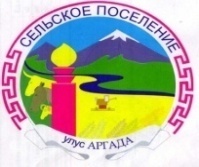 АДМИНИСТРАЦИЯ МУНИЦИПАЛЬНОГО ОБРАЗОВАНИЯ СЕЛЬСКОЕ ПОСЕЛЕНИЕ «АРГАДА»  КУРУМКАНСКОГО РАЙОНА РЕСПУБЛИКИ БУРЯТИЯ671634, Республика Бурятия, с. Аргада, ул. Хышиктуева, 8,тел.(8-30149) 93-620, факс.  93-620 E-mail:admargada@yandex.ru